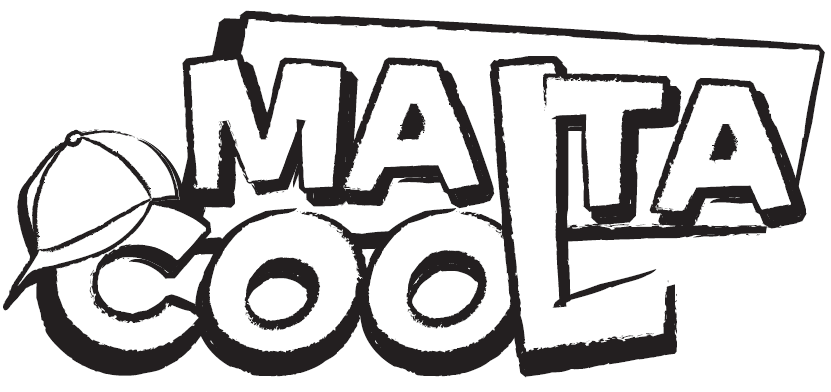 Projeto de educação para a saúde e cuidados pessoais SAÚDE, ESTÉTICA e MODA para jovens adolescentes com deficiência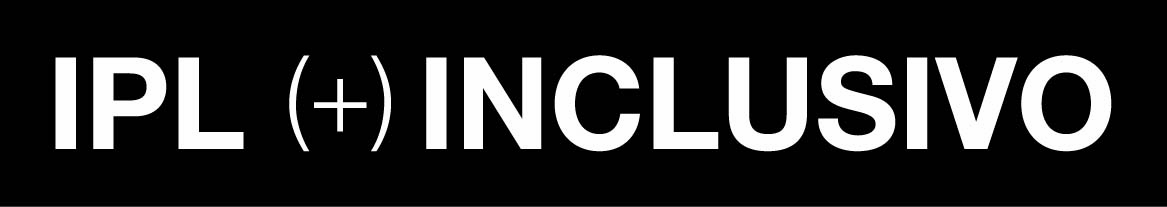 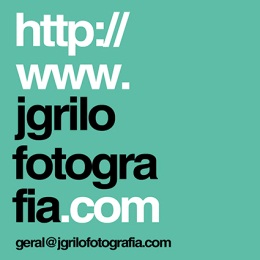 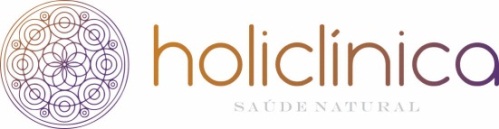 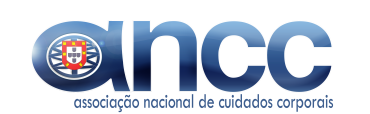 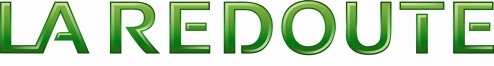 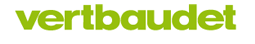 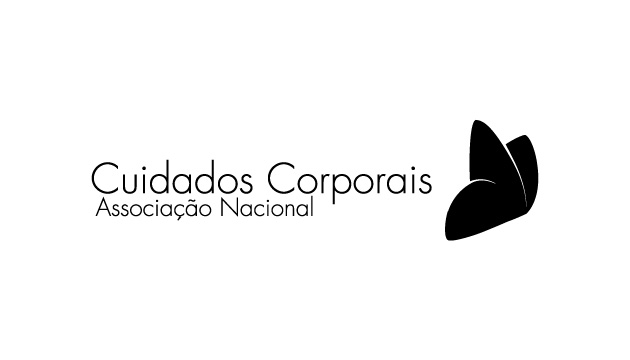 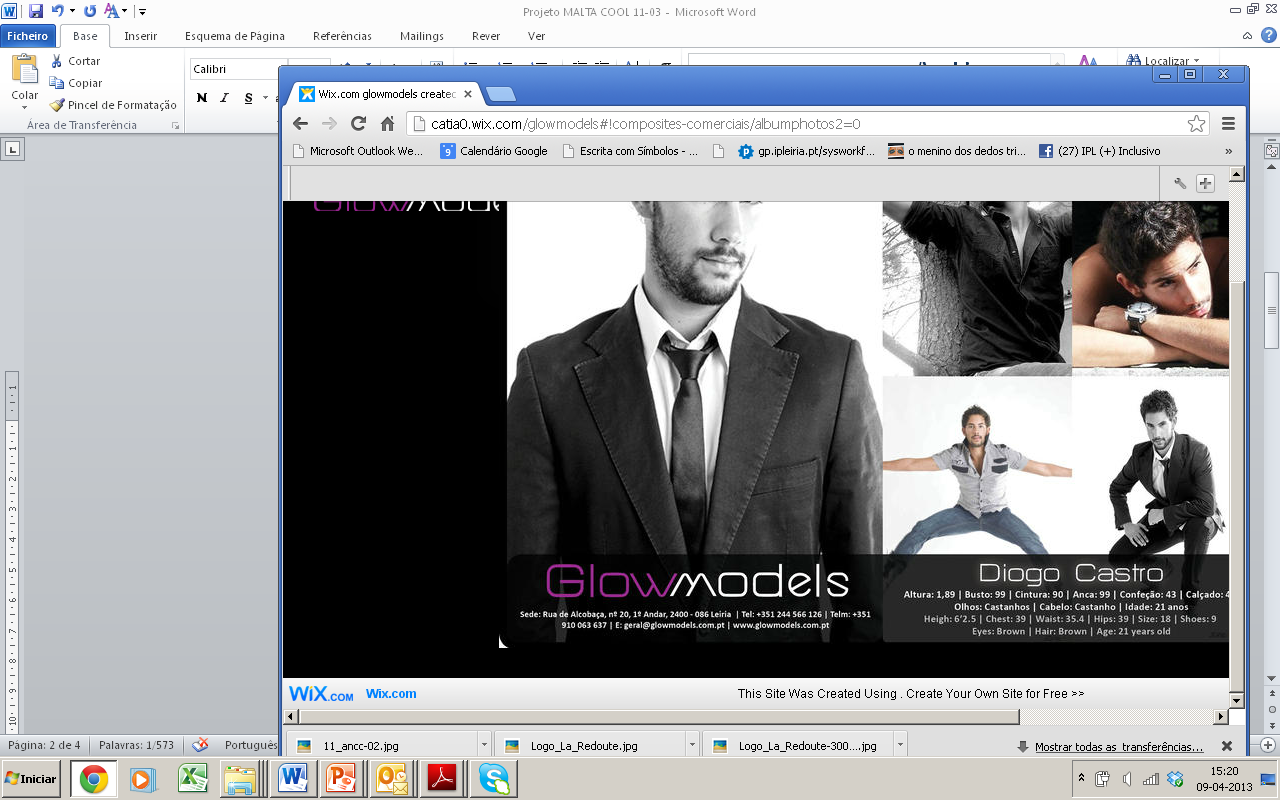 ApresentaçãoOs adolescentes com deficiência, como qualquer outro adolescente, vivem transformações físicas e emocionais profundas que lhes trazem dificuldades em lidar com o seu próprio corpo. Frequentemente, estes jovens têm pouca autonomia e raramente têm uma palavra a dizer nas escolhas das suas indumentárias ou nos cuidados estéticos e demais pormenores da sua aparência. Essas decisões ficam nas mãos dos seus cuidadores (família e/ou técnicos) que nem sempre têm em conta os gostos ou as características pessoais destes jovens, perpetuando imagens infantilizadas ou optando por soluções práticas mas esteticamente desajustadas.   Objetivos:Com esta ação propõe-se trabalhar noções de saúde, higiene, estética, beleza e moda com jovens deficientes com vista à promoção da autonomia, do sentido estético e da autoestima.Parceiros promotores: IPL(+)INCLUSIVO: Formação de base Cuidados Corporais e estética: ANCC – Associação Nacional de Cuidados Corporais, HoliclínicaModa: La Redoute,Coaching e Fotografia: GlowmodelsMentora: Mafalda Ribeiro (escritora, cronista)Destinatários: Adolescentes/Jovens com deficiência (entre os 13 e os 23 anos) EQUIPA (a completar):Ana Perdigão (LGP/ESALV) – anaperdigaopires@sapo.ptAna Rita Sousa (Oasis/terapeuta ocupacional) - ana.m.sousa@ipleiria.pt - 918651423Cátia Domingues (Glowmodels) - catia@grupomediaglam.comCláudia Pinheiro (ANCC/estética) Daniela Nogueira (Oásis/Terapeuta ocupacional) - daniela.nogueira@ipleiria.ptGuida Ribeiro (ANCC/Holiclínica) - holiclinica@oninet.ptJaime Ribeiro (ESSLei/Terapeuta ocupacional) - jaime.ribeiro@ipleiria.ptJoana Sousa (LGP/IPL(+)INCLUSIVO) - sjoana_rita@hotmail.comJosé Domingues (La Redoute/ sistemas informáticos) - jdomingues@redoute.pt José Grilo (Glowmodels / fotógrafo) -  josegrilo1@hotmail.comJosélia Neves (IPL(+)INCLUSIVO) - joselia.neves@ipleiria.ptMafalda Ribeiro (mentora) - ribeiromafalda@gmail.comNadine Gomes (La Redoute/moda) - ngomes@redoute.ptSofia Santos (ANCC/estética)Teresa  Vinhas (ANCC/estética) - teresa@ancc.ptTiago Bernardes (La Redoute / web?) - tbernardes@redoute.ptVasco Santos (ANCC/cabeleireiro)Descrição da Ação:Convite a jovens/cuidadores/instituições para a seleção de jovens com necessidades especiais dispostos a desenvolver competências e autonomia nos seus cuidados pessoais (higiene e estética).Sessões de avaliação/conhecimento do contexto pessoal de cada jovem – sessão de avaliação/conhecimento com jovem, cuidador e/ou consultores.Elaboração de um plano de intervenção.Workshops – sessão de estética (rosto, corpo, mãos, pés, cabelo,…) / sessão de moda / sessão de coaching (cuidados pessoais, postura, …) / sessão fotográfica.Exposição fotográfica.Calendarização:9:00 Isequiel (S)  Lídia  (S)  Alexandra (S)  + OASIS14:00 Paulo (S) Liliana  (o) João Carlos (O) + OASIS + Ana RitaJovens:Plano de preparação da Ação:Mobilização de ParceirosReunião/formação no domínio da deficiênciaPlanificação da ação / determinação de meiosConvite a mentores (figuras públicas)Calendarização de açãoFormulação de convites Implementação de açãoMarçoAbrilMaioJunhoJulhoContactos preliminares com adolescentes e famíliasTrabalho gráfico (apresentação projeto)Formação de equipa (reunião c/ especialistas)720.30hReunião com técnicos, pais, cuidadores e jovens 14
14hElaboração de plano de intervenção1420hCuidados de Saúde e Estética21Cuidados de beleza (cabelo / moda) 30Sessão Fotográfica6* Produção de exposiçãoExposição fotografia5-6 JovensData de NascimentoCaracterísticasOrigem(contacto)Paulo Lopes Gameiro1-11-92Surdo20Palavras que o caracterizam: “não quero saber”; ”tanto faz”; ”não me importo”; “fico sozinho, melhor...”; Muito Inocente;  Inseguro;  Não gosta de participar em nada; É bom rapazES Afonso Lopes Vieira?implantadoEzequiel Alexandre Faria Cardeira18-02-1997Surdo15Introvertido; Inseguro; Comunica pouco;Não colabora quando é contrariado;Simpático; Gosta de sapatilhas (muito)É do Benfica; É bom rapazES Afonso Lopes Vieira?ImplantadoLídia dos Anjos Sousa Campos5-06-9319Insegura; Colaborante; Gosta de atenção; Pouca vivência; SimpáticaES Afonso Lopes Vieira?Saiu da escola Ourém GestualisaAlexandra Maria Duarte dos Santos Antunes30-05-9616Atitude positiva;  Gosta de estar com as pessoasAmiga; Extrovertida; Adora automóveis “VOLVO”Pouco trabalhadora; É do BenficaES Afonso Lopes Vieira?AparelhoA aprender a lerPrecisa de brilhar e mostrar o que valePoucas expetativas dos paisTiago Rodrigues06-07-199418(18) Trissomia 21(galinhas/ música)OASIS (há pouco tempo)Slow motionHomem sem medoBoa autoestimaCarina Jorge Ruivo24-02-1992(21)Atraso global do desenvolvimentodespachada, música, borboleta, esvoaçada, top “móvel”OASISHiperativa Precisa de ser muito orientadaNada de mudar a rotinaSofia Domingues(18) Neurofibromatose(menininha, doce, peluches, crianças)OASISCapaz a nível cognitivoInfantilFácil de comunicarAnsiosa / precisa de rotina e apoio emocionalJoão Gustavo Matos Paixão Marques????09-09-1990(22) Hidrocefalia(desloca-se em cadeira de rodas)cadeira de rodas (balões)OASISNão gosta de fotografiasPrecisamos de balõesA mãe tem de estar presenteAna Rita15 CegueiraMuito tímida, pouco autoconfiante, tristonhaEscola José SaraivaJoão Carlos  Ferreira19-08-1989Paralisia Cerebral (marcha com apoio de canadianas) Mãe faleceu, pai com problemas, responsável é madrinha OASISCanadianasComunicação  precisa de tempoBaixa autoestimaAgora namoraLiliana Gomes33Trissomia 21APAIXONADA!!!  OASISAlegreproativaJoana Ferreira Ideias08-06-1990Paralisia Cerebral, anoftalmia esquerdaOASISVaidosaDiretaCobra tudo o que lhe é prometidoPersonalidade forteCarla Melina Palmela17-07-1993(desloca-se em cadeira-de-rodas)Etnia ciganaOASIS